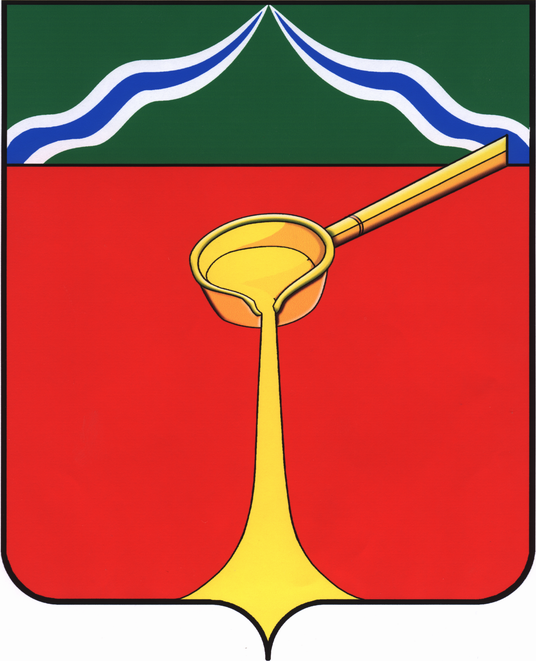                        Калужская областьЛ Ю Д И Н О В С К О Е    Р А Й О Н Н О Е     С О Б Р А Н И Е муниципального района«Город Людиново и Людиновский район»                 Р Е Ш Е Н И Еот   29.11. 2019 г.					                                                              №40О внесении изменений в перечень муниципального  имущества, предлагаемого к безвозмездной передаче из собственности муниципального   района «Город Людиново и Людиновский район» в собственность городского поселения «Город Людиново»  В связи с  допущенной технической ошибкой в перечне жилых помещений, переданных в собственность городского поселения по акту приема-передачи от 02.06.2008г., в целях исполнения городским поселением «Город Людиново» своих полномочий, Людиновское Районное Собрание                                                                                                                                                                Р Е Ш И Л О:  1. Внести изменения в перечень имущества  предлагаемого к  безвозмездной передаче  из собственности муниципального района «Город  Людиново и Людиновский район»  в собственность городского поселения «Город Людиново»  по акту приема-передачи от 02.06.2008г, следующего содержания: 1.1. По тексту перечня имущества передаваемого из собственности муниципального района «Город Людиново и Людиновский район» в собственность городского поселения «Город Людиново» строку 1968 изложить в следующей редакции:  2. Настоящее решение вступает в силу  после официального опубликования	  3. Контроль за исполнением настоящего решения возложить на комиссию по бюджету, финансам, налогам (Б.К.Дорогов).  Глава муниципального района"Город Людиново и Людиновский район"			                                     Л.В. Гончарова№ п/пНаименование имущества с указанием количестваМестонахождение имущества (адрес)1968Жилое помещениеКалужская обл., г.Людиново, ул.Маяковского, д.19, ком. 135А